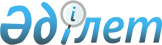 Жауынгерлік қол атыс қаруын Қазақстан Республикасының Қорғаныс министрлігіне беру туралыҚазақстан Республикасы Үкіметінің 2003 жылғы 5 қыркүйектегі N 902 қаулысы      Қазақстан Республикасының Үкіметі қаулы етеді: 

      1. Қазақстан Республикасының Кедендік бақылау агенттігі заңнамада белгіленген тәртіппен жауынгерлік қол атыс қаруы - 880 бірлік мөлшеріндегі ТБК "ПП-90" тапанша-пулеметтерін Қазақстан Республикасының Қорғаныс министрлігіне берсін. 

      2. Осы қаулы қол қойылған күнінен бастап күшіне енеді.       Қазақстан Республикасының 

      Премьер-Министрі 
					© 2012. Қазақстан Республикасы Әділет министрлігінің «Қазақстан Республикасының Заңнама және құқықтық ақпарат институты» ШЖҚ РМК
				